Załącznik nr 3 do wniosku - kompleks Radziądz i Jamnik.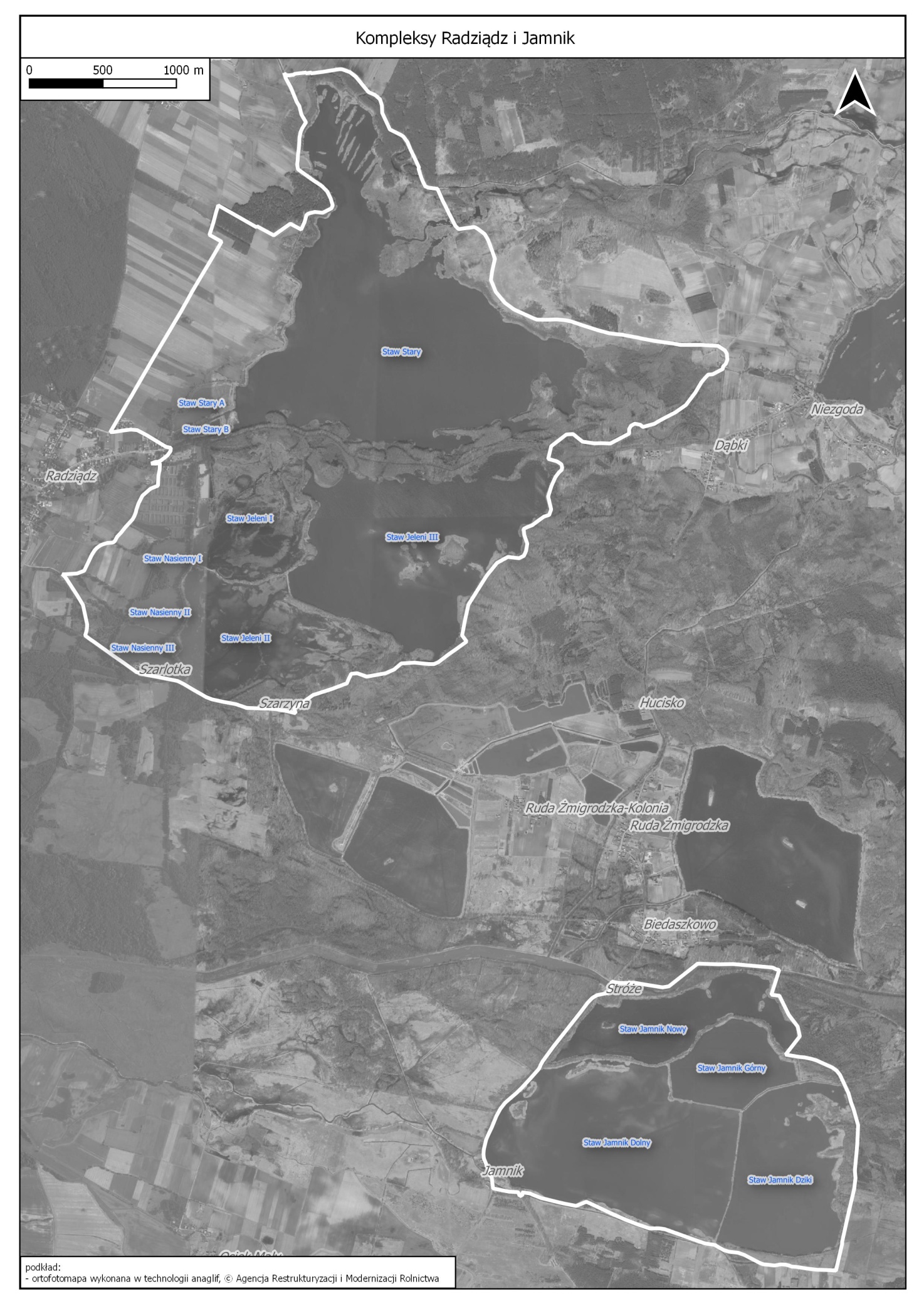 